Music Rights 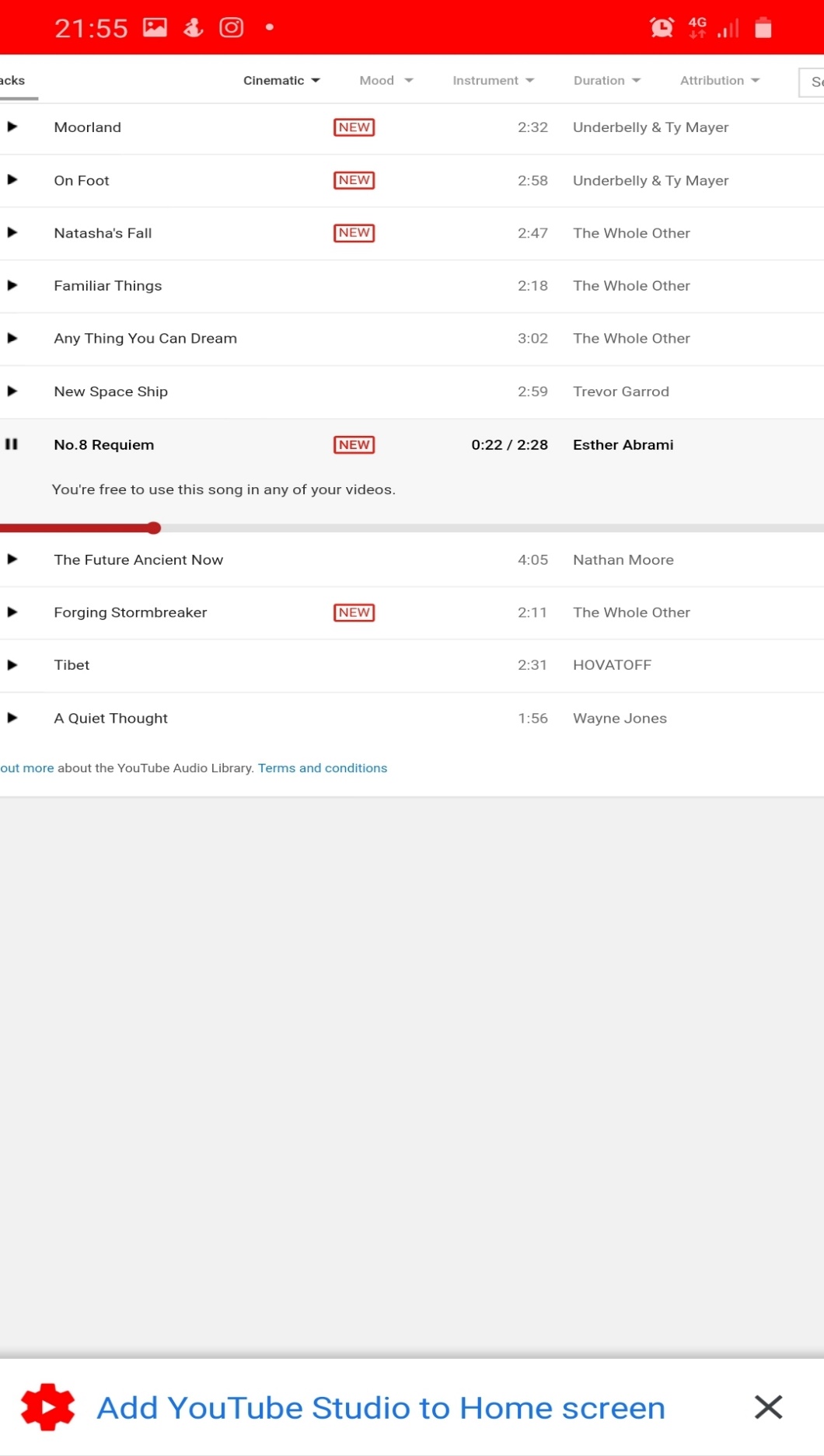 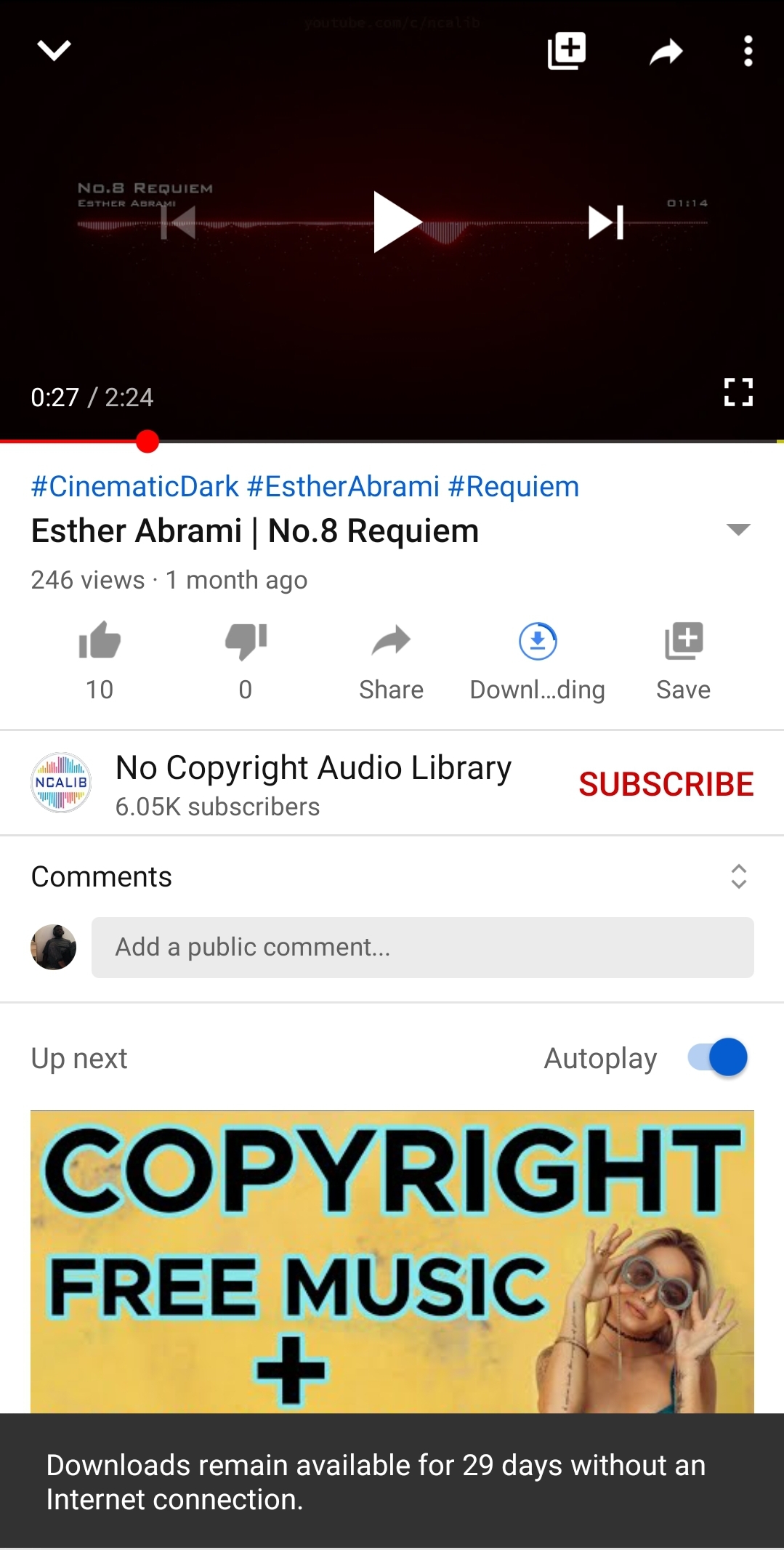 